Aşağıda verilen ifadelerden doğru olanların başına (D), yanlış olanların başına (Y) yazınız.  1.(   ) Mantarlar da bitkiler gibi kendi besinlerini üretebilir.  2.(   ) Ay, Dünya ile birlikte Güneş’in etrafında dolanır.  3.(   ) Güneş’ten daha büyük yıldız yoktur.  4.(   ) Timsah, sürüngenler sınıfında yer alan bir canlıdır.  5.(   ) Ay’ın çok kalın bir atmosfer tabakası vardır.  6.(   ) Dünya’dan bakıldığında Ay’ın hep aynı yüzü görünür.  7.(   ) Balıklarda yavru bakımı görülür.  8.(   ) Dünya’mıza en yakın gök cismi Güneş’tir.  9.(   ) Balina memeli sınıfında bir hayvandır.10.(   ) Mikroskobik canlıların tamamı zararlıdır.Yukarıdaki kavramlardan uygun olanlarını aşağıda verilen boşluklara yazınız.Ay’ın yüzeyindeki çukurlara …………………………….. denir.Kuşlar ...................................................... çoğalan canlılardır.Ay’ın ince bir ………………………………………………..… vardır.…………………………………………. Güneş’in katmanlarından biridir.Kurbağalar..................................................... canlıdır................................., yaşam olduğu bilinen tek gezegendir.Güneş en çok ………………………………………..…gazı içerir.Eğrelti otu, .................................... bitki örneği olarak verilebilir.……………………evresinde, Ay’ın karanlık yüzü Dünya’ya dönüktür.Yenilebilen ve özel olarak üretilen mantarlara ……………………………………………………….. denir.Aşağıda verilen ifadeleri karşılarındaki kavramlarla uygun bir şekilde eşleştiriniz.1.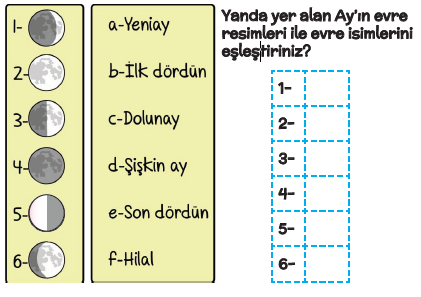 2.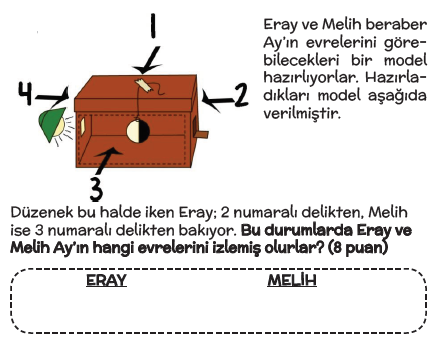 Aşağıdaki seçeneklerden hangisinde güneş ile ilgili doğru bilgi verilmiştir?Güneş yüzeyi, Dünya yüzeyi ile aynı sıcaklıktadır.Güneş enerjisi sonsuzdur.Güneş olduğu yerde hareket etmez.Güneş’in yapısı, gaz ve toz bulutu halindedir.Aşağıdaki seçeneklerden hangisinde Ay hakkında yanlış bilgi verilmiştir?Ay’da atmosfer yok denecek kadar incedir.Ay, uzayda sabit ve hareketsiz durmaktadır.Ay’daki çukurlara krater denir.Ay, Dünya ağırlığından oldukça küçüktür.Ay’ın art arda gelen iki ana evresi arasında yaklaşık kaç günlük süre vardır?7		B)  14	            C)  21	         D)  28Aşağıdakilerden hangisi omurgalı canlı değildir?Yunus	B)  Güvercin       C)  Sazan           D)  SolucanBugün Kasım ayının 5.günüdür ve gökyüzünde dolunay vardır.Yukarıdaki bilgiye göre yeni ay evresi ilk olarak hangi tarihte oluşacaktır?19 Kasım			B)  12 Kasım5 Aralık			D)  28 KasımMakbule, gündüz Güneş’e, gece de Ay’a baktığında ikisini de aynı büyüklükte görmektedir.Bu durumun sebebi aşağıdakilerden hangisidir?Güneş’in büyük olmasına rağmen Dünya’ya Ay’dan çok daha uzak olması Güneş’in bir ışık kaynağı olmasıGökyüzü bulutlu iken Ay ve Güneş’in tam görünmemesiAy ile Güneş’in gerçek büyüklüklerinin benzer olmasıAşağıdakilerden hangisinde yanlış bilgi vardır?Dünya, Güneş etrafında saat yönünün tersine dolanır.Güneş, Dünya’nın etrafında doğudan batıya doğru dolanır.Ay’ın Dünya etrafında izlediği yola yörünge denir.Ay, Dünya ve Güneş küre şekline benzemektedir.Aşağıdakilerden hangisi Güneş’in katmanlarından değildir?Işık küre			B)  Taç küreHava küre			D)  Renk küreAşağıdakilerden hangisi besinini dışarıdan hazır olarak alır?Kavak ağacı		B)  Peynir küfüEğrelti otu			D)  PapatyaAy, Güneş gibi gök cisimlerini inceleyen bilim dalı aşağıdakilerden hangisidir?Astrolog			B)  JeologAstronomi		D)  ArkeolojiGünümüzde bilim insanları genel olarak canlıları kaç gruba ayırmıştır?4 	  B)  5		C)  2		D)  3Ay, geceleri sol yarısı parlak şekilde görünüyorsa hangi evresinde bulunmaktadır?İlk dördün			B)  DolunayYeni ay			D)  Son dördün I.   Ay’ın Dünya etrafında dolanması II.  Dünya’nın Güneş etrafında dolanması III. Ay’ın kendi etrafında dönmesi IV. Dünya’nın kendi etrafında dönmesiYukarıda verilen hareketlerden hangisinin tamamlanması en uzun sürede gerçekleşir?1		B)  2	          C)  3	        D)  4Aşağıdakilerden hangisi Ay'ın ara evlerinden biridir?Şişkin Ay  			B)  Dolunayİlk dördün			D)  Yeni ayAy’a ilk ayak basan astronot aşağıdakilerden hangisidir?Yuri Gagarin		B)  Buzz AldrinGalileo Galilei		D)  Neil ArmstrongAşağıdakilerde hangisi çiçekli bir bitkinin kısımlarından biri değildir?Çiçek			B)  GövdeKök			D)  DalAşağıdakilerden hangisinde şapkalı mantarlar hakkındaki bilgi doğrudur?Seralarda kültür mantarı olarak üretilir.Bir çeşit bitkidir.Besin içeriği çok zayıftır.Doğada gelişi güzel yenilebilir.Aşağıdaki bilgilerden hangisi doğrudur?Omurgalı hayvanların tümü yavrularını sütle besler.Sürüngenler yumurta ile çoğalır.Kuşlar iki yaşamlı canlılardır.Akciğer solunumu yapan hayvanların hepsi karada yaşar.Canlılar sınıflandırılırken hangisi dikkate alınmaz?Canlıların çoğalma şekilleriCanlıların beslenme şekilleriCanlıların vücut sıcaklıklarıCanlıların yaşama şekilleriMikroskopla ilgili aşağıdakilerden hangisi yanlıştır?Merceklerden oluşur.Gözle görülmeyen canlıların görünmesinde kullanılır.Cisimlerin görüntüsünü yüzlerce kez büyütür.Tüm canlılar mikroskopla incelenir.Not: Süre bir ders saatidir. Her bölümün puan değerleri toplamı bölümün başında yazılmıştır. Her bölümün kendi içerisindeki soruların puan değerleri (aksi belirtilmediği sürece) eşittir.     						Başarılar….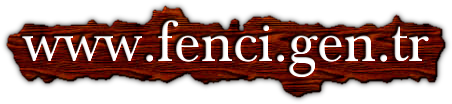 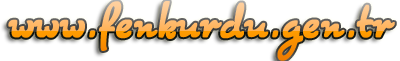 Daha fazla yazılı sorusu ve evraka  https://www.facebook.com/groups/fenkurdu